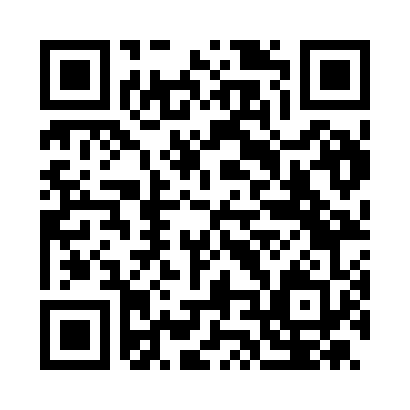 Prayer times for Alpe Casarolo, ItalyWed 1 May 2024 - Fri 31 May 2024High Latitude Method: Angle Based RulePrayer Calculation Method: Muslim World LeagueAsar Calculation Method: HanafiPrayer times provided by https://www.salahtimes.comDateDayFajrSunriseDhuhrAsrMaghribIsha1Wed4:116:131:236:258:3510:282Thu4:096:111:236:268:3610:303Fri4:076:101:236:268:3810:324Sat4:046:081:236:278:3910:345Sun4:026:071:236:288:4010:376Mon4:006:051:236:298:4110:397Tue3:576:041:236:298:4310:418Wed3:556:031:236:308:4410:439Thu3:536:011:236:318:4510:4510Fri3:516:001:236:328:4610:4711Sat3:485:591:236:328:4810:4912Sun3:465:571:236:338:4910:5113Mon3:445:561:236:348:5010:5314Tue3:425:551:236:358:5110:5515Wed3:395:541:236:358:5210:5716Thu3:375:531:236:368:5410:5917Fri3:355:511:236:378:5511:0118Sat3:335:501:236:378:5611:0319Sun3:315:491:236:388:5711:0520Mon3:295:481:236:398:5811:0721Tue3:275:471:236:398:5911:0922Wed3:255:461:236:409:0011:1123Thu3:235:451:236:419:0211:1324Fri3:215:451:236:419:0311:1525Sat3:195:441:236:429:0411:1726Sun3:175:431:246:429:0511:1927Mon3:155:421:246:439:0611:2128Tue3:135:411:246:449:0711:2329Wed3:115:411:246:449:0811:2530Thu3:105:401:246:459:0811:2731Fri3:085:391:246:459:0911:28